Примеры заданий для учащихся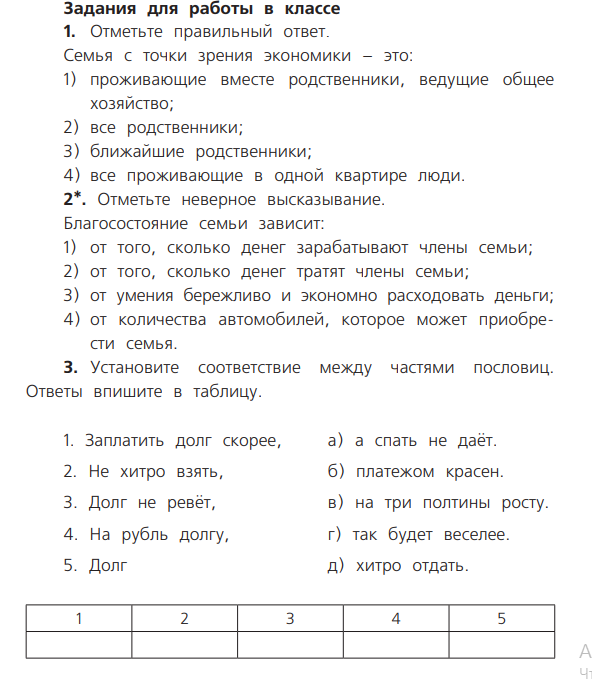 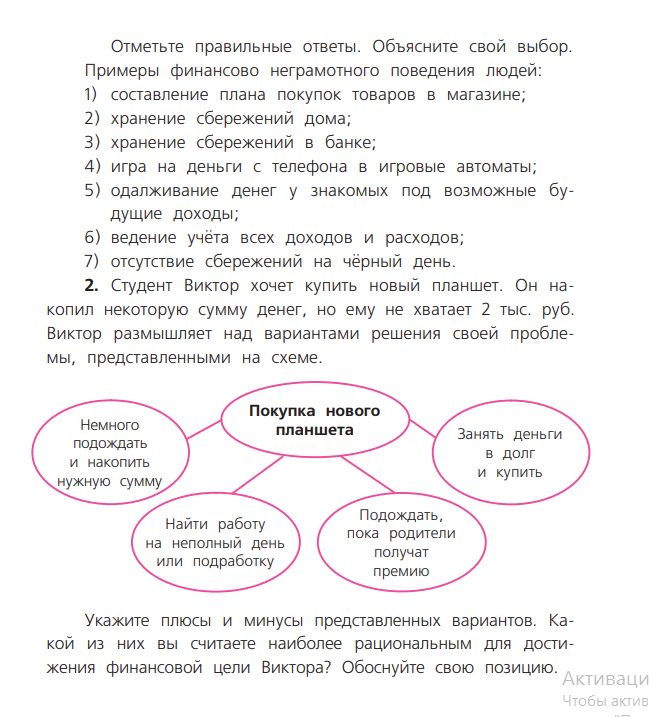 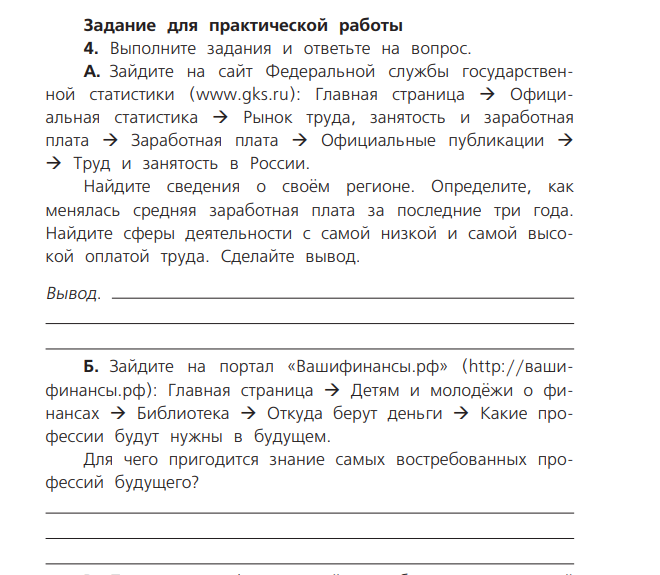 